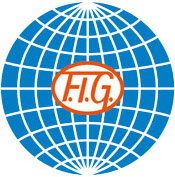 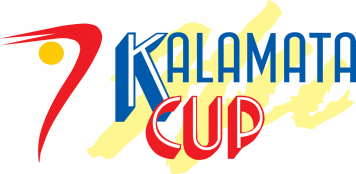 Form to be sent to:Deadline: FEBRUARY 24th, 2016* city where the visa application support letter must be sent toOrganizing Committee - Filogymnastikos Omilos Kalamatas  East Centre 14,Kalamata 24100- Tel: 0030 6980162999- e-mail :  f.o.kalamatas@hotmail.com   st4.k@hotmail.com- Website: www.fok.gr        VISA REQUEST Form FederationContact Person: FederationPhone: FederationE-mail:LAST NAME,First nameFunctionGenderM/FDate of birthdd.mm.yyyyCitizenship andpassport N°Passport expiry dateArrival dateDeparture dateCity*Place and date Seal of the NFNF authorised signatureSignature of the President or Secretary General of the participating FIG affiliated NF